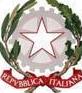 ISTITUTO COMPRENSIVO “MADDALENA – BERTANI”Salita Battistine, 12 – 16125 GENOVATel. 010.839.17.92 – fax 010.839.91.12Cod. Mecc. GEIC854002  - CF 95160050100mail geic854002@istruzione.it        pec geic854002@pec.istruzione.itVADEMECUM VIAGGI DI ISTRUZIONE1) Presentazione della documentazione;- entro novembre per i viaggi con data entro il mese di febbraio;- entro il mese di marzo per i viaggi con data entro fine anno.2) Periodi/situazioni  non autorizzabili:- partenza in giorno immediatamente successivo a festività ,  periodi di pausa didattica, allerte arancioni e/o rosse; - coincidenza con scrutini o altre attività tipo esami, prove invalsi;- prenotazioni di ditte di trasporti , musei, strutture di soggiorno, prima che la visita di istruzione sia stata autorizzata dal Consiglio di Istituto. 3) Numero dei partecipanti per classe:- non inferiore all'80%.4) Costi e limiti:- se l'ammontare del costo del viaggio è inferiore a € 5.000 basteranno tre/cinque preventivi di spesa;- se l'ammontare del costo del viaggio è superiore a € 5.001 sarà necessario indire un bando di gara prima di ottenere l'autorizzazione da parte del C.d.I..- se due classi si recano nello stesso periodo e nella  stessa meta, il viaggio si intende unico al fine del limite di costo.5) Documentazione del trasportatore e della struttura ricettiva:- Informare il trasportatore e i gestori di strutture ricettive che la legge prevede la fatturazione elettronica;- informare il trasportatore che saranno richiesti i documenti previsti dalla nota MIUR 674 del 3/02/2016 (vedi regolamento art.8);- informare la struttura ricettiva che sarà richiesto il piano di evacuazione e la planimetria delle stanze;- In caso di  mancanza di tale documentazione non sarà firmato il contratto e il viaggio sarà da rivalutare da parte del Consiglio.6) Versamento da parte dei genitori:- dal giorno successivo all'approvazione da parte del C.d.I. ed entro 15 giorni , i genitori devono provvedere al pagamento della quota di partecipazione;- il contratto non potrà essere firmato senza la totale copertura finanziaria.                                                                                                 Il Dirigente Scolastico                                                                                               Dott. Michela CASARETO                                                 Firma autografa sostituita a mezzo stampa ai sensi dell’art. 3, comma 2 del decreto legislativo n. 39/1993.